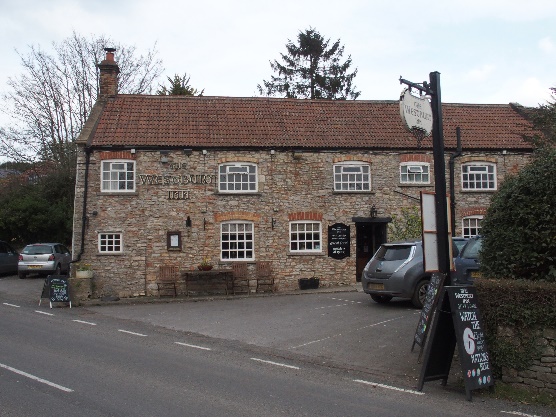 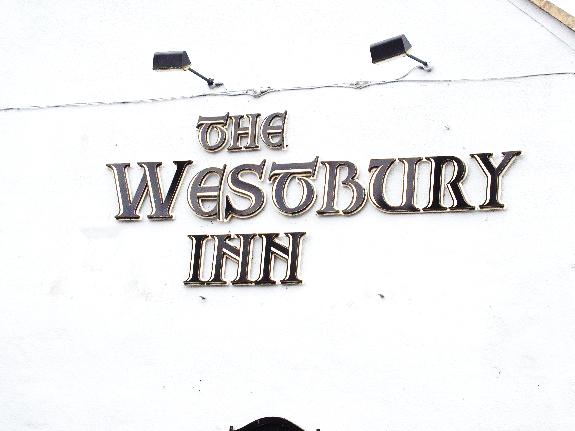 01749 870402TAKEAWAY MENU Wed.-Sat.12-2pm & 5.00-8.00pm and Sundays 12 ‘til 2.30pm.**Menu 7th to 11th April **Order day before advised but try last minute orders.Self-collection via 10 minute time slots but must stay outside the Pub.Delivery can be arranged for £2.50 Westbury, Easton, Rodney and Draycott. Cheddar £3.50.    Over 70s, living in Westbury-sub-Mendip, free.STARTERS           **************************       Carrot & quinoa cakes with sauerkraut salad 					£4Spice cauliflower cheese soup with crusty bread 				£4Chicken liver pate with red onion marmalade and toast 			£4Salt & pepper peanut coated calamari with sweet chilli dip 		£5MAINS           **************************Darne of salmon with lemon and black pepper butter, veg & pots 	£12BBQ pulled pork Wellington with light gravy, veg & pots 			£10Beer battered cod, chips and peas 							£10Beef lasagne with salad and garlic bread 						£10Wholetail scampi with chips, peas and tartare sauce 			£10Roasted butternut squash and spinach Bhuna with rice,poppadum and mango chutney 		£10Liver and bacon with onion gravy, mash and peas 				£10Chicken tikka masala with rice poppadum and mango chutney 		£10Hearty beef stew with herb dumpling and vegetables 			£10See next page for Pizzas, Desserts and Sunday roasts.SOURDOUGH PIZZA  	  9’’ £10 	 or 	12’’ £12.50Mushroom, salami & truffle oil or Chorizo, chilli & red onion or        Classic Margherita or Tuna, anchovy, garlic & black oliveDESSERTS    **************************        each   £5.00Sticky toffee pudding with caramel sauce orChocolate Marquise or Lemon & lime Panna cotta************SUNDAY TRADITIONAL ROASTS from 12 ‘til 2.30pm onlyBeef, lamb, chicken or pork 							£12.50Poached salmon with lemon Hollandaise sauce 				£12.50************************************************************Available for delivery only BEER, CIDER, LAGER 4pts from £10.00***********************************************DELIVERY CHARGES       Over 70s living in Westbury-sub-Mendip free.£2.50 to Westbury-sub-Mendip, Easton, Rodney Stoke& Draycott £3.50 to Cheddar                01749 870402                                      